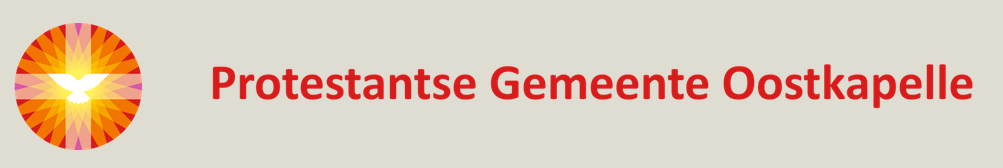 Instapdienst “In Vuur en Vlam!” zondag 4 juni 2023 Dorpskerk OostkapelleVoor de dienst (09.45 uur):Conquest of Paradise		Vangelis I need Jesus			Marshall Family Vanmorgen vloog ze nog	Robert Long en Simone Kleinsma In de dienst (10.00 uur):Welkom 			Ouderling Sjoerd BlaasInleiding en toelichting	Hans CorbijnBegroeting 			Hans CorbijnLove shine a Light		Naomi & Tabitha Alles wat ademt		Rob de Nijs I still have Faith in You	Abba Mag ik dan bij jou?		Claudia de Breij Door de Wind			Miss Montreal Gebeden 			Adri JobseLet the Sunshine in		Hair Slotwoord			Hans CorbijnZegenbede			Adri JobseGod only Knows		CrescendoNa de dienst:Collecte:   			1. Kerk2. Kerk in Actie – Project Indonesië Welkom bij het Lunchconcert	muziek, hapje, drankje en gezelligheid!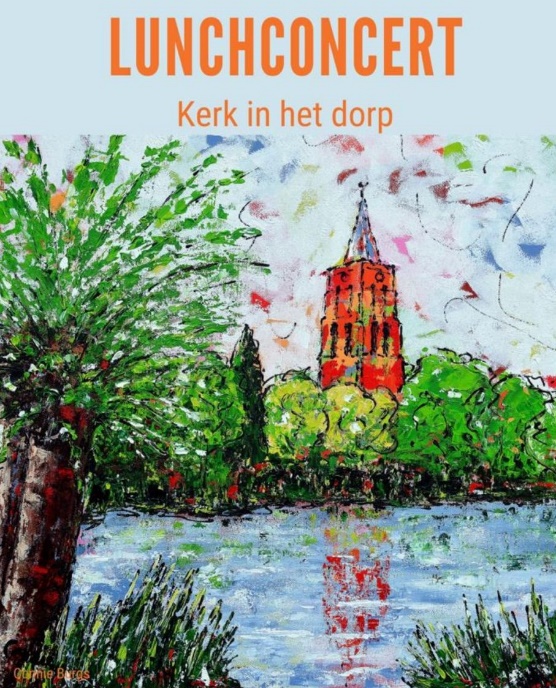 